Wycieczka na Łamaną SkałęW sobotę 9 grudnia 2017 r. organizowana jest  wycieczka  na Łamaną Skałę w Beskidzie MałymWycieczka odbędzie się w sobotę 9 grudnia 2017 r. Zbiórka o godz. 8.00 na parkingu pod kościołem Św. Piotra. W planie wycieczki przejazd autokarem na trasie: Wadowice – Rzyki Praciaki. Przejście trasy: Rzyki Praciaki – Łamana Skała – Chatka Studencka – Zbójnickie okno. Zejście wzdłuż trasy narciarskiej do Rzyk Praciaków. Trudności średnie. Obowiązuje turystyczny ubiór-odpowiednie buty, pozostałe akcesoria  w zależności od pogody.  Każdy uczestnik wycieczki otrzyma pamiątkową plakietkę, punkty do Górskiej Odznaki Turystycznej. Serdecznie zapraszamy do udziału Rodziców! W tym roku szkolnym oprócz Górskiej Odznaki Turystycznej zdobywamy odznakę  „KAŻDEMU JEGO EVEREST - 8848"Do książeczki Got Wpisujemy: Rzyki Praciaki – przełęcz Anula – Łamana Skała – przełęcz Zakocierska – Rzyki Praciaki. Grupa Górska BZ.03, punktów 15, różnica wysokości 401 m.Bardzo proszę o zabranie książeczek GOTPlanowany powrót ok. godz.15.00 koszt 20 zł. Zapisy u wychowawców klas lub bezpośrednio u dyrektora do dnia                           7 grudnia  2017 r.  Przy zapisie należy dokonać wpłaty. Z turystycznym pozdrowieniem Tadeusz Włodek.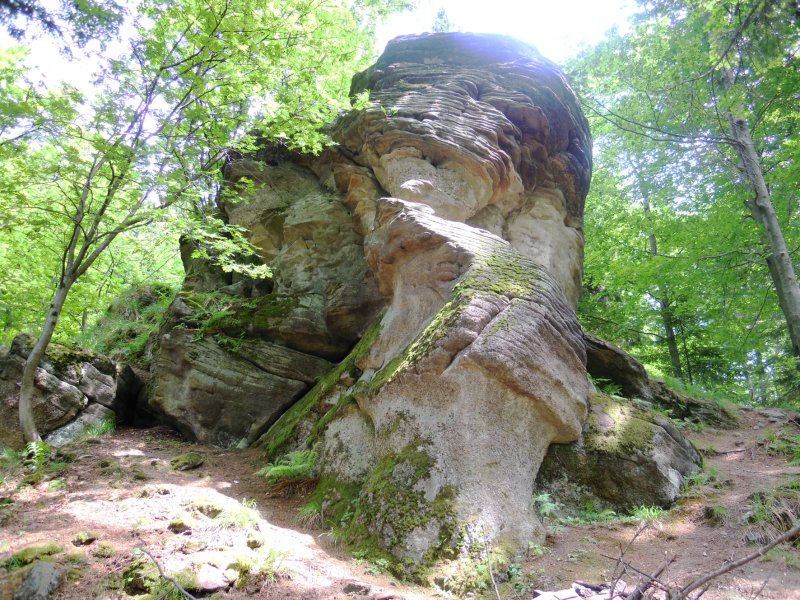 